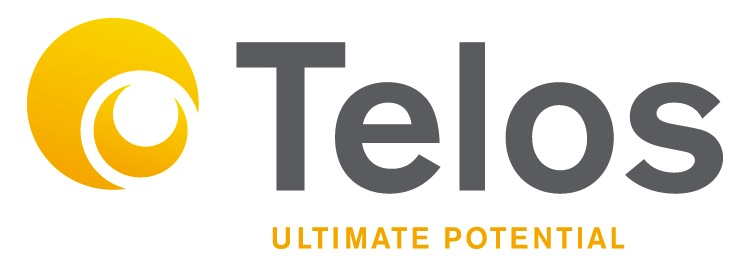 Telos Dress Code for Professional StaffThe following dress code applies to all professional staff including teachers, therapists and leadership.  All staff are expected to project a professional image that sets positive dress and grooming examples for students and shall adhere to standards of dress and appearance that are compatible with an effective learning environment. Professional staff are to wear collared shirts that are to be ironed, clean and presentable. The shirt needs to be tucked in and worn with a belt.Professional staff can wear dark jeans that are free from tears, fraying and fading. Dress pants and khakis are acceptable. Pants need to be clean, pressed and presentable.Professional staff are to wear a dark shoe that does not draw attention. Casual and dark tennis shoes are permitted as long as they are clean.Shorts are allowed to be worn in the summer. Again, the standard of collared shirts apply. Shorts are not allowed to be worn on days when Telos is hosting a tour.PE teachers may wear shorts that are mid-thigh (no short shorts), sweats, and t-shirts.  Any clothing that is see through, does not cover the body, excessively tight, or reveals underclothing, may not be worn.The above policy takes effect on 5/1/15.